Publicado en Barcelona el 03/03/2017 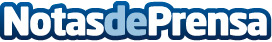 La app global labishi supera ya las 3.400 playas en más de 100 paísesTras incrementar el equipo de 'beach scouting' en enero de este año, labishi, el nuevo buscador de playas global, multiplica por 3.5 su portafolio inicial de playas e inicia su cobertura en varios nuevos países de la mano de la administración pública y otros colaboradores. En estos momentos, la app labishi ofrece ya información contrastada y fotografías de calidad de todas las playas de Curazao y Aruba, más del 70% de las playas en España, y otras muchas playas populares en decenas de países y destinosDatos de contacto:Lluís Llavinawww.labishi.net+34 666 563 067Nota de prensa publicada en: https://www.notasdeprensa.es/la-app-global-labishi-supera-ya-las-3-400_1 Categorias: Internacional Viaje Turismo Emprendedores E-Commerce Dispositivos móviles http://www.notasdeprensa.es